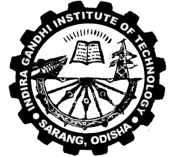 INDIRA GANDHI INSTITUTE OF TECHNOLOGY, SARANGDist – Dhenkanal, Odisha – 759146, IndiaAdvertisement for the position of Junior Research Fellow (JRF) in a SERB-funded research project EEQ/2016/000546 at the Department of Metallurgical and Materials Engineering, Applications are invited from Indian nationals for the position of Junior Research Fellow (JRF) in a SERB-funded research project with following details:Title of the project: Processing and characterization of Al2O3-CaTiO3 Electroconductive Nanocomposite for the Femoral Head in Total Hip ReplacementPrincipal Investigator: Dr.Prafulla Kumar Mallik, Assistant Professor, Department of Metallurgical and Materials Engineering, IGIT Sarang, Dhenkanal-759146, Odisha, Email:prafulla.mallik@igitsarang.ac.inName of the position: Junior Research Fellow (01 No)Essential qualifications: M.Tech. (Nanoscience and Nanotechnology/Materials Engineering/Biomedical Engineering) or equivalent degree with a minimum of 60% aggregate score (6.5 grade points on a scale of 10). For SC/ST category, the candidate must have secured a minimum of 55% aggregate score (6.0 grade points on a scale of 10) in masters’ degree. In addition, the candidate must have qualified CSIR/UGC JRF-NET/GPAT/GATE.Desirable: Candidates having exposure to characterisation of biomaterials and electrical characteristics of ceramics with good knowledge in in vitro are encouraged to apply.Age limit: 28 yearsSalary: As per SERB normsDuration: Three years or up to the termination of project, subject to annual performance review.How to apply: Interested candidates must apply on the application form attached with this advertisement. Duly completed application form along with candidate’s resume must be mailed or emailed to the PI so as to reach him by Monday, 26th March. 2018. Only shortlisted candidates will be called for interview and no TA/DA will be paid for attending the interview. The position is available immediatelyDue date: The application must reach the PI, Dr. Prafulla Kumar Mallik, by Monday, 26th March. 2018Note: The candidate selected for the position of JRF will have the option to register for PhD program at IGIT Sarang. However, for admission to PhD program at IGIT Sarang, the candidate must meet certain eligibility requirements and also qualify the written examination and interview.  INDIRA GANDHI INSTITUTE OF TECHNOLOGY, SARANGDist – Dhenkanal, Odisha – 759146, India      Advertisement No.: IGIT/MET/11				 Dated: 08-01-2018ADVERTISEMENT FOR JRF POSITIONApplications are invited from qualified candidates for position of Junior Research Fellow (JRF) funded by the SERB DST under supervision of Dr.Prafulla Kumar Mallik. For details visit web site: www.igitsarang.ac.in.							Sd/-RegistrarMemo No.								     Date:Copy to The Registrar, BPUT, Odisha/ IIT Bhubaneswar/NIT Rourkela/VSSUT Burla /CET, Bhubaneswar with a request to display the above advertisement in their notice boards.M/S Akar Advertising and Marketing Pvt Ltd, Bhubaneswar for information with a request to publish above Advt. in a single issue all India News Paper, Times of India and The Samaj on or before 10/01/2018. Bill in triplicate along with papers in which the Advt. published for necessary Pass & Payment.Memo No.  								Date: Copy to:Dr. S.Sethi, Associate Professor. CSE, with a request to hoist the advertisement in the institute website www.igitsarang.ac.in for publicity.Institute Notice Board/ Dept. Notice Board for affixture.Accounts Officer for information and necessary action.PA to Director for kind information. Dean, FARC for kind information and necessary action. HOD, Metallurgical and Materials Engineering for kind information.